Karar Sayısı : 2004/8125Ekli “Resmi Yazışmalarda Uygulanacak Esas ve Usuller Hakkında Yönetmelik”in yürürlüğe konulması; 10/10/1984 tarihli ve 3056 sayılı Kanunun 2 nci ve 33 üncü maddelerine göre, Bakanlar Kurulu’nca 18/10/2004 tarihinde kararlaştırılmıştır.Ahmet Necdet SEZERCUMHURBAŞKANIResmî Yazışmalarda Uygulanacak Esas ve Usuller Hakkında YönetmelikBİRİNCİ BÖLÜMAmaç, Kapsam, Dayanak ve TanımlarAmaçMadde 1 — Bu Yönetmeliğin amacı; resmî yazışma kurallarını belirlemek, bilgi ve belge alışverişinin sağlıklı, hızlı ve güvenli bir biçimde yürütülmesini sağlamaktır.KapsamMadde 2 — Bu Yönetmelik, bütün kamu kurum ve kuruluşlarını kapsar.DayanakMadde 3 — Bu Yönetmelik, 10/10/1984 tarihli ve 3056 sayılı Başbakanlık Teşkilatı Hakkında Kanun Hükmünde Kararnamenin Değiştirilerek Kabulü Hakkında Kanunun 2 nci ve 33 üncü maddelerine dayanılarak hazırlanmıştır.TanımlarMadde 4 — Bu Yönetmelikte geçen;a) Resmî yazı: Kamu kurum ve kuruluşlarının kendi aralarında veya gerçek ve tüzel kişilerle iletişimlerini sağlamak amacıyla yazılan yazı, resmî belge, resmî bilgi ve elektronik belgeyi,b) Resmî belge: Kamu kurum ve kuruluşlarının kendi aralarında veya gerçek ve tüzel kişilerle iletişimlerini sağlamak amacıyla oluşturdukları, gönderdikleri veya sakladıkları belirli bir standart ve içeriği olan belgeleri,c) Resmî bilgi: Kamu kurum ve kuruluşlarının kendi aralarında veya gerçek ve tüzel kişilerle iletişimleri sırasında metin, ses ve görüntü şeklinde oluşturdukları, gönderdikleri veya sakladıkları bilgileri,d) Elektronik ortam: Belge ve bilgilerin üzerinde bulunduğu her türlü bilgisayarı, gezgin elektronik araçları, bilgi ve iletişim teknolojisi ürünlerini,e) Elektronik belge: Elektronik ortamda oluşturulan, gönderilen ve saklanan her türlü belgeyi,f) Dosya planı: Resmî yazıların hangi dosyaya konulacağını gösteren kodlara ait listeyi,g) Yazı alanı: Yazı kağıdının üst, alt, sol ve sağ kenarından 2,5 cm boşluk bırakılarak düzenlenen alanı,h) Güvenli elektronik imza: Münhasıran imza sahibine bağlı olan, sadece imza sahibinin tasarrufunda bulunan güvenli elektronik imza oluşturma aracı ile oluşturulan, nitelikli elektronik sertifikaya dayanarak imza sahibinin kimliğinin ve imzalanmış elektronik veride sonradan herhangi bir değişiklik yapılıp yapılmadığının tespitini sağlayan elektronik imzayı,ifade eder.İKİNCİ BÖLÜMResmî Yazışma Ortamları, Nüsha Sayısı, Belge Boyutu ve Yazı TipiResmî yazışma ortamları ve güvenlikMadde 5 — Kamu kurum ve kuruluşları arasında yazılı iletişim, kâğıt kullanılarak veya elektronik ortamda yapılır.Kâğıtla yapılan resmî yazışmalarda daktilo veya bilgisayar kullanılır. Bu tür yazışmalar, yazının içeriğine ve ivedilik durumuna göre faks ile de gönderilebilir. Faksla yapılan yazışmalarda, yazıda belirtilen hususlarda hemen işlem yapılabilir, ancak bunların beş gün içerisinde resmî yazı ile teyidinin yapılması gerekir.Elektronik ortamdaki yazışmalar ilgili mevzuatta belirtilen güvenlik önlemlerine uyularak yapılır.Elektronik ortamda yapılan yazışmalar bu ortamın özellikleri dikkate alınarak kaydedilir, dosyalanır ve ilgili yere iletilir. Gerekli durumlarda, gelen yazı kağıda dökülerek de işleme alınır.Her kurum kendisi ve gerektiğinde kurum içindeki birimler adına resmî elektronik posta (e-posta) adresi belirler. Bu adreslerin belirlenmesinde koordinasyon Başbakanlık tarafından yapılır. Elektronik ortamdaki resmî yazışmalar bu adresler arasında yapılır.Kamu kurum ve kuruluşları elektronik ortamda yapılacak yazışmalarda, bu Yönetmeliğe aykırı olmamak kaydıyla gerekli düzenlemeleri yapabilir.Nüsha sayısıMadde 6 — Kağıt kullanılarak hazırlanan resmî yazılar en az iki nüsha olarak düzenlenir.Belge boyutuMadde 7 — Resmî yazışmalarda A4 (210x297 mm) ve A5 (210x148 mm) boyutunda kağıt kullanılır.Yazı tipi ve karakter boyutuMadde 8 — Bilgisayarla yazılan yazılarda "Times New Roman" yazı tipi ve 12 karakter boyutunun kullanılması esastır. Rapor, form ve analiz gibi özelliği olan metinlerde farklı yazı tipi ve karakter boyutu kullanılabilir.ÜÇÜNCÜ BÖLÜMResmî Yazıların BölümleriBaşlıkMadde 9 — Başlık, yazıyı gönderen kurum ve kuruluşun adının belirtildiği bölümdür. Bu bölümde amblem de yer alabilir.Başlık, kağıdın yazı alanının üst kısmına ortalanarak yazılır.İlk satıra "T.C." kısaltması, ikinci satıra kurum ve kuruluşun adı büyük harflerle, üçüncü satıra ise ana kuruluşun ve birimin adı küçük harflerle ortalanarak yazılır. Başlıkta yer alan bilgiler üç satırı geçemez.Bakanlıklar ile bağlı ve ilgili kuruluşların taşra teşkilatlarında kullanılan başlıklar 5442 sayılı İl İdaresi Kanunu hükümlerine uygun olarak düzenlenir.Bölge müdürlüklerinde ise bakanlığın adının altına hangi bölge teşkilatı olduğu yazılır (Örnek:1).Sayı ve evrak kayıt numarasıMadde 10 — Sayı ve evrak kayıt numarası, dosya planına göre verilir, başlığın son satırından iki aralık aşağıda ve yazı alanının en solundaki "Sayı:" yan başlığından sonra yazılır.Bu ifadeden sonra kod numarası verilir. Kod numarasından sonra kısa çizgi (-) işareti konularak dosya numarası, dosya numarasından sonra (-) işareti konularak evrak kayıt numarası yazılır. Genel evrak biriminden sayı verilmesi durumunda araya eğik çizgi (/) işareti konulur.Evrak kayıt numarası, yazıyı gönderen birimde ve/veya kurumun genel evrak biriminde aldığı numaradır (Örnek: 2).Resmî yazışmalarda Başbakanlık tarafından belirlenen kodlama sistemine ve dosya planına uyulması zorunludur.TarihMadde 11 — Yazının yetkili amir tarafından imzalanarak ilgili birimden sayı verildiği zamanı belirten tarih bölümü, sayı ile aynı hizada olmak üzere yazı alanının en sağında yer alır.Tarih; gün, ay ve yıl rakamla, aralarına (/) işareti konularak yazılır.KonuMadde 12 — Konu, sayının bir aralık altına "Konu:" yan başlığından sonra, başlık bölümündeki "T.C." kısaltması hizasını geçmeyecek biçimde yazılır. Yazının konusu, anlamlı ve özlü bir şekilde ifade edilir.Gönderilen makamMadde 13 — Gönderilen makam; yazının gönderildiği kurum, kuruluş ve kişi ile bunların bulundukları yeri belirtir. Bu bölüm; konunun son satırından sonra, yazının uzunluğuna göre iki-dört aralık aşağıdan ve kağıdı ortalayacak biçimde büyük harflerle yazılır. Yazının gönderildiği yerin belirlenmesine ilişkin diğer hususlar parantez içinde küçük harflerle ikinci satıra yazılır.Kuruluş dışına gönderilen yazılarda, gerekiyorsa yazının gideceği yerin adresi küçük harflerle ve başlığın ilk satırının hizasında, iki aralık bırakılarak ayrıca belirtilir.Kişilere yazılan yazılarda; "Sayın" kelimesinden sonra ad küçük, soyadı büyük, unvan ise küçük harflerle yazılır (Örnek: 3).İlgiMadde 14 — İlgi, yazılan yazının önceki bir yazıya ek ya da karşılık olduğunu veya bazı belgelere başvurulması gerektiğini belirten bölümdür."İlgi:" yan başlığı, gönderilen makam bölümünün iki aralık altına ve yazı alanının soluna küçük harflerle yazılır.İlgide yer alan bilgiler bir satın geçerse, "İlgi" kelimesinin altı boş bırakılarak ikinci satıra yazılır.İlginin birden fazla olması durumunda, a, b, c gibi küçük harfler yanlarına ayraç işareti ") " konularak kullanılır.İlgide, " tarihli ve sayılı" ibaresi kullanılır.İlgide yazının sayısı, kurum veya birimin dosya kodu tam olarak belirtilir. İlgi, tarih sırasına göre yazılır. Yazı aynı konuda birden fazla makamın yazısına karşılık veya daha önce yazılmış çok sayıda yazıyla ilgili ise bunların hepsi belirtilir (Örnek: 4).MetinMadde 15 — Metin, "İlgi"den sonra başlayıp "İmza"ya kadar süren kısımdır.Metne, "İlgi"nin son satırından itibaren iki aralık, "İlgi" yoksa gönderilen yerden sonra üç aralık bırakılarak başlanır.Metindeki kelime aralarında ve nokta, virgül, soru işareti gibi yazı unsurlarının arasında bir vuruş boşluk bırakılır.Paragraf başlarına yazı alanının 1.25 cm içerisinden başlanır. Paragraf başı yapılmadığı durumlarda paragraflar arasında bir satır aralığı boşluk bırakılır (Örnek: 5-A, B).Metin içinde geçen sayılar rakamla ve/veya yazı ile yazılabilir. Önemli sayılar rakam ile yazıldıktan sonra parantez içerisinde yazı ile de gösterilebilir.Metin içinde veya çizelgelerde üçlü gruplara ayrılarak yazılan büyük sayılarda gruplar arasına nokta (22.465.660), sayıların yazılışında kesirleri ayırmak için ise virgül (25,33 -yirmi beş tam yüzde otuz üç) kullanılır.Yazı, Türk Dil Kurumu tarafından hazırlanan İmla Kılavuzu ile Türkçe Sözlük esas alınarak dil bilgisi kurallarına göre yaşayan Türkçe ile yazılır.Metinde zorunlu olmadıkça yabancı kelimelere yer verilmez ve gereksiz tekrardan kaçınılır. Türk Dil Kurumu tarafından hazırlanan İmla Kılavuzu'nda bulunmayan kısaltmaların kullanılmasının zorunlu olduğu durumlarda, kısaltmanın ilk kullanıldığı yerde parantez içinde kısaltmanın açık biçimi gösterilir.Alt makama yazılan yazılar "Rica ederim.", üst ve aynı düzey makamlara yazılan yazılar "Arz ederim.", üst ve alt makamlara dağıtımlı olarak yazılan yazılar "Arz ve rica ederim." biçiminde bitirilir.İmzaMadde 16 — Metnin bitiminden itibaren iki-dört aralık boşluk bırakılarak yazıyı imzalayacak olan makam sahibinin adı, soyadı ve unvanı yazı alanının en sağına yazılır. İmza ad ve soyadın üzerinde bırakılan boşluğa atılır. Elektronik ortamda yapılacak yazışmalarda, imza yetkisine sahip kişi yazıyı, güvenli elektronik imzası ile imzalar.Yazıyı imzalayanın adı küçük, soyadı büyük harflerle yazılır. Unvanlar ad ve soyadın altına küçük harflerle yazılır. Akademik unvanlar ismin ön tarafına küçük harflerle ve kısaltılarak yazılır.Yazıyı imzalayacak olan makam, yazının gideceği makama göre kurum/kuruluşun "imza yetkileri yönergesi"ne veya yetkili makamlarca verilen imza-yetkisine uyularak seçilir.Yazıyı makam sahibi yerine yetki devredilen kişi imzaladığında, imzalayanın ad ve soyadı birinci satıra, yetki devredenin makamı "Başbakan a.", "Vali a." ve "Rektör a.", biçiminde ikinci satıra, imzalayan makamın unvanı ise üçüncü satıra yazılır.Yazı vekaleten imzalandığında, imzalayanın ad ve soyadı birinci satıra, vekalet bırakanın makamı "Başbakan V.", "Vali V." ve "Rektör V." biçiminde ikinci satıra yazılır (Örnek: 6-A).Yazının iki yetkili tarafından imzalanması durumunda üst makam sahibinin adı, soyadı, unvanı ve imzası sağda (Örnek: 6-B); ikiden fazla yetkili tarafından imzalanması durumunda üst makam sahibinin adı, soyadı, unvanı ve imzası solda olmak üzere yetkililer makam sırasına göre soldan sağa doğru sıralanır (Örnek: 6-C).Atama kararnamelerinde imza bölümü, Örnek: 6-D'de olduğu biçimde düzenlenir.OnayMadde 17 — Onay gerektiren yazılar ilgili birim tarafından teklif edilir ve yetkili makam tarafından onaylanır.Yazı onaya sunulurken imza bölümünden sonra uygun satır aralığı bırakılarak yazı alanının ortasına büyük harflerle "OLUR" yazılır. "OLUR"un altında onay tarihi yer alır.Onay tarihinden sonra imza için uygun boşluk bırakılarak onaylayanın adı, soyadı ve altına unvanı yazılır (Örnek: 7-A).Yazıyı teklif eden birim ile onay makamı arasında makamlar varsa bunlardan onay makamına en yakın yetkili "Uygun görüşle arz ederim." ifadesiyle onaya katılır. Bu ifade, teklif eden birim ile onay bölümü arasına uygun boşluk bırakılarak yazılır ve yazı alanının solunda yer alır (Örnek: 7-B).Elektronik ortamda hazırlanan yazıya onay verecek yetkili kişi resmî yazıyı güvenli elektronik imzası ile imzalar.EklerMadde 18 — Yazının ekleri imza bölümünden sonra uygun satır aralığı bırakılarak yazı alanının soluna konulan "EK/EKLER:" ifadesinin altına yazılır.Ek adedi birden fazla ise numaralandırılır. Ek listesi yazı alanına sığmayacak kadar uzunsa ayrı bir sayfada gösterilir.Yazı eklerinin dağıtımdaki bazı yerlere gönderilmediği durumlarda, "Ek konulmadı" ya da "Ek-.... konulmadı", bazı eklerin konulması durumunda ise, "Ek-.... Konuldu" ifadesi yazılır (Örnek: 8).DağıtımMadde 19 — Dağıtım, yazıların gereği ve bilgi için gönderildiği yerlerin protokol sırası esas alınarak belirtildiği bölümdür. "EKLER"den sonra uygun satır aralığı bırakılarak yazı alanının soluna "DAĞITIM:" yazılır. Ek yoksa dağıtım EKLER'in yerine yazılır.Yazının gereğini yerine getirme durumunda olanlar, "Gereği" kısmına, yazının içeriğinden bilgilendirilmesi istenenler ise "Bilgi" kısmına protokol sırasıyla yazılır. "Gereği" kısmı dağıtım başlığının altına, "Bilgi" kısmı ise "Gereği" kısmı ile aynı satıra yazılır."Bilgi" kısmı yoksa, kurum ve kuruluş adları doğrudan "DAĞITIM" başlığının altına yazılır (Örnek: 9-A, B).ParafMadde 20 — Yazının kurum içinde kalan nüshası, yazıyı hazırlayan ve kurum tarafından belirlenen en fazla 5 görevli tarafından paraf edilir. Paraflar, adres bölümünün hemen üstünde ve yazı alanının solunda yer alır.Elektronik ortamda yapılan yazışmalarda paraflar elektronik onay yoluyla alınır.Yazıyı paraflayan kişilerin unvanları gerektiğinde kısaltılarak yazılır, (:) işareti konulduktan sonra büyük harfle adının baş harfi ve soyadı yazılır. El yazısı ile tarih belirtilerek paraflanır (Örnek: 10).KoordinasyonMadde 21 — Başka birimlerle işbirliği yapılarak hazırlanan yazılarda, paraf bölümünden sonra bir satır aralığı bırakılarak "Koordinasyon:" yazılır ve işbirliğine dahil olan personelin unvan, ad ve soyadları paraf bölümündeki biçime uygun olarak düzenlenir (Örnek: 11).AdresMadde 22 — Yazı alanının sınırları içinde kalacak şekilde sayfa sonuna soldan başlayarak yazıyı gönderen kurum ve kuruluşun adresi, telefon ve faks numarası, e-posta adresi ve elektronik ağ sayfasını içeren iletişim bilgileri yazılır. İletişim bilgileri yazıdan bir çizgi ile ayrılır.Yazının gönderildiği kurum ve kişilerin, gerektiğinde daha ayrıntılı bilgi alabilmeleri için başvuracakları görevlinin adı, soyadı ve unvanı adres bölümünün sağında yer alır (Örnek: 12).Gizli yazılarMadde 23 — Yazı gizlilik derecesi taşıyorsa, gizlilik derecesi belgenin üst ve alt ortasına büyük harflerle kırmızı renkli olarak belirtilir. Gizlilik dereceleri; çok gizli, gizli, özel, hizmete özel şeklinde görev alanı ve hizmet özelliğine göre kurum veya kuruluşça belirlenir (Örnek: 5-A, B).İvedi ve günlü yazılar, tekit yazısıMadde 24 — Öncelik verilmesi gereken durumlarda yazıya cevap verilmesi gereken tarih metin içinde, yazının ivedi ve günlü olduğu ise sayfanın sağ üst kısmında büyük harflerle kırmızı renkli olarak belirtilir. Yazıyı alan bu ivediliğin gereğini yapmakla yükümlüdür (Örnek: 5-A, B).Resmî yazılara uygun sürede cevap verilmemesi durumunda ilgili kurum ve kuruluşlara tekit yazısı yazılır.Sayfa numarasıMadde 25 — Sayfa numarası, yazı alanının sağ altına toplam sayfa sayısının kaçıncısı olduğunu gösterecek şekilde verilir (Örnek: 1/9, 2/7, 5/32).Aslına uygunluk onayıMadde 26 — Bir yazıdan örnek çıkartılması gerekiyorsa örneğinin uygun bir yerine "Aslının aynıdır" ifadesi yazılarak imzalanır ve mühürlenir.Kurum ve kuruluşlar elektronik ortamdaki belgelerin değiştirilmesini ve aslına uygun olmayan biçimde çoğaltılmasını önleyen teknik tedbirleri alır.DÖRDÜNCÜ BÖLÜMResmî Yazıların Gönderiliş ve Alınışlarında Yapılacak İşlemlerKayıt kaşesiMadde 27 — Gelen evrak, Örnek 13'te yer alan kayıt kaşesi kullanılarak kaydedilir. Kamu kurum ve kuruluşları Örnek 13'te yer alan kaşeyi örnek alarak kendilerine uygun bir kaşe hazırlar ve kullanırlar. Bu kaşeler evrakın arka yüzüne basıldıktan sonra evrakın tarih ve sayısı yazılır, ünite içinde hangi bölümü ilgilendiriyorsa o bölümün karşısına gereği yapılmak veya bilgi vermek maksadıyla (x) işareti konulur. Ek olduğunda bunların adedi en alt sütunda rakamla belirtilir.Elektronik ortamda yapılan yazışmalarda, doğrulama yapıldıktan sonra yazı ilgili birime gönderilir.Yazıların gönderilmesiMadde 28 — Yazıyı gönderenin iletişim bilgileri zarfın sol üst köşesinde, yazının gideceği yerin iletişim bilgileri ise zarfın ortasında yer alır. Yazının gizlilik derecesi zarfın üst ve alt ortasına, ivedilik derecesi ise sağ üst köşeye gelecek biçimde kırmızı renkle belirtilir.Çok gizli yazılar çift zarf ile gönderilir. İç zarfa yazı konulur, zarfın kapanma yerlerine hazırlayanın parafları atılır ve saydam bant ile paraflar örtülecek şekilde zarf kapatılır. İç zarfın üzerine de iletişim bilgileri yazılarak, yazının çok gizli olduğu zarfın üst ve alt ortasına, varsa ivedilik derecesi sağ üst köşeye gelecek biçimde kırmızı renkle belirtilir.İç zarf ve Örnek 14'te gösterilen iki suret evrak senedi dış zarfın içine konularak gizlilik derecesi olmayan yazılar gibi kapatılıp, üzerine gideceği yer ve evrak sayısı yazılır. Dış zarfın üzerinde gizlilik derecesi bulunmaz, varsa ivedilik derecesi kırmızı renkli olarak belirtilir.Elektronik ortamdaki yazışmalar kurum ve kuruluşların e-posta adresi üzerinden yapılır.Elektronik ortamda yapılan yazışmaların ve gönderilen belgelerin gizli olması durumunda bunlar bir iletinin ekinde gönderilir ve iletinin konu kısmına gizlilik derecesi yazılır."Çok gizli" gizlilik dereceli yazıların alınmasıMadde 29 — "Çok gizli" gizlilik dereceli yazılarda, dış zarfı açan görevli iç zarf üzerinde yer alan "çok gizli" ibaresini gördüğünde zarfı açmadan yetkili makama sunar. Bu görevli dış zarfın içinde yer alan evrak senedini imzalayarak bir nüshasını gönderen makama iade eder.BEŞİNCİ BÖLÜMSon HükümlerYürürlükMadde 30 — Bu Yönetmelik yayımı tarihinde yürürlüğe girer.YürütmeMadde 31— Bu Yönetmelik hükümlerini Bakanlar Kurulu yürütür.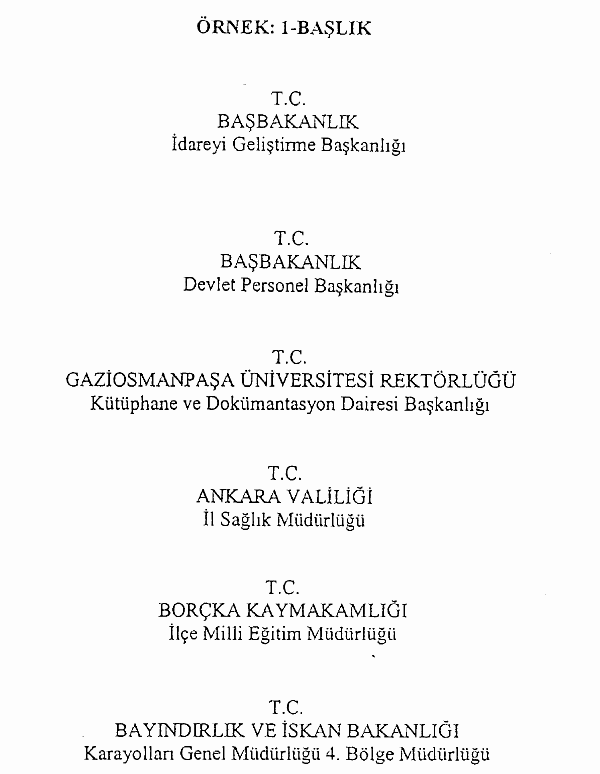 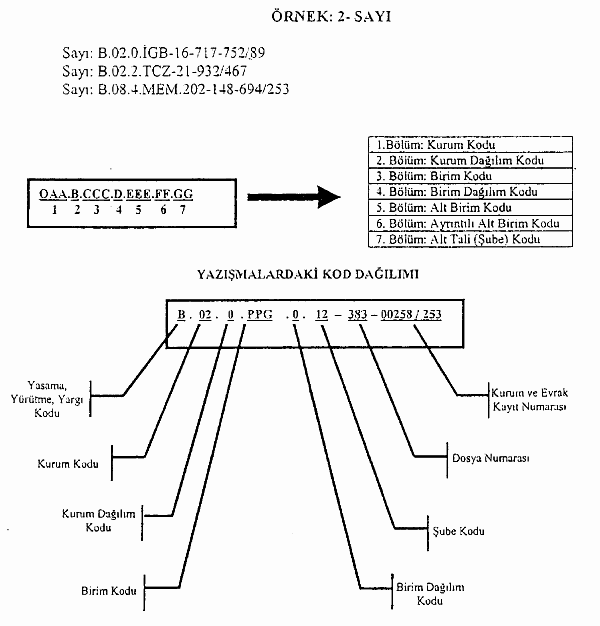 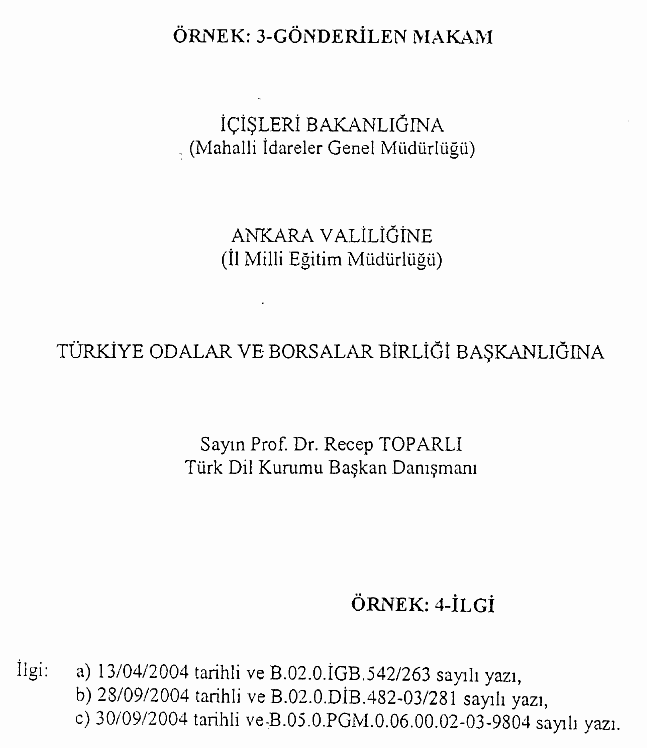 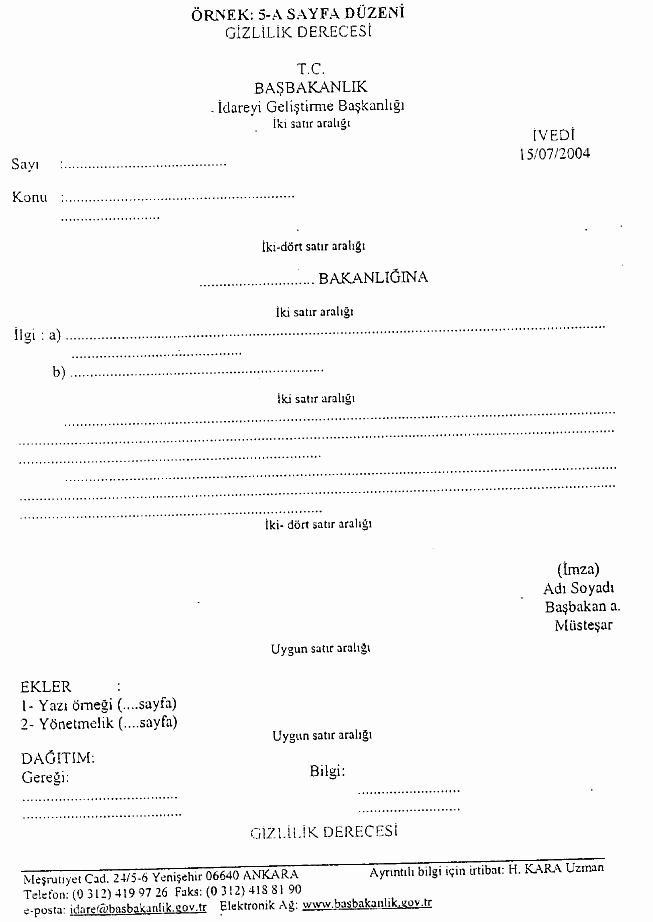 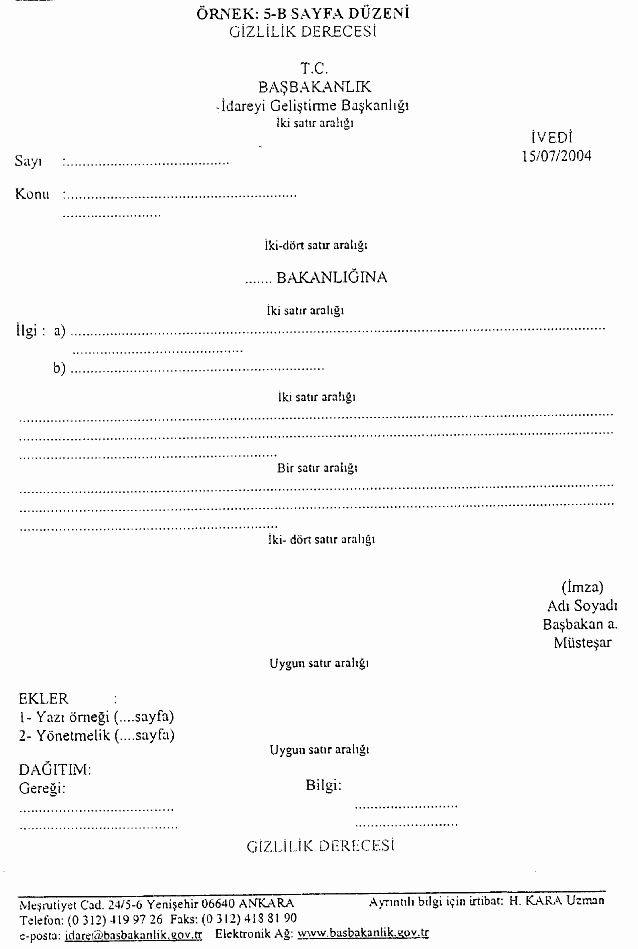 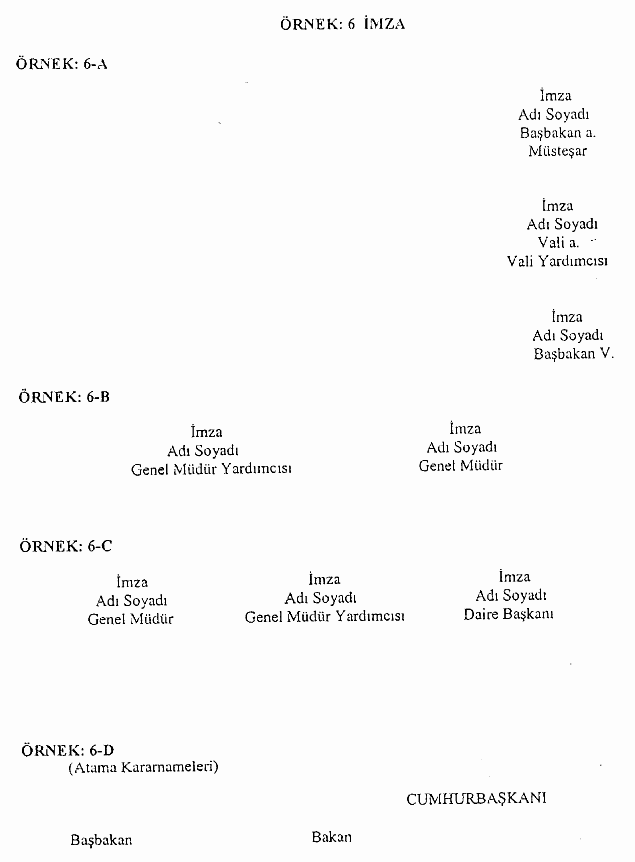 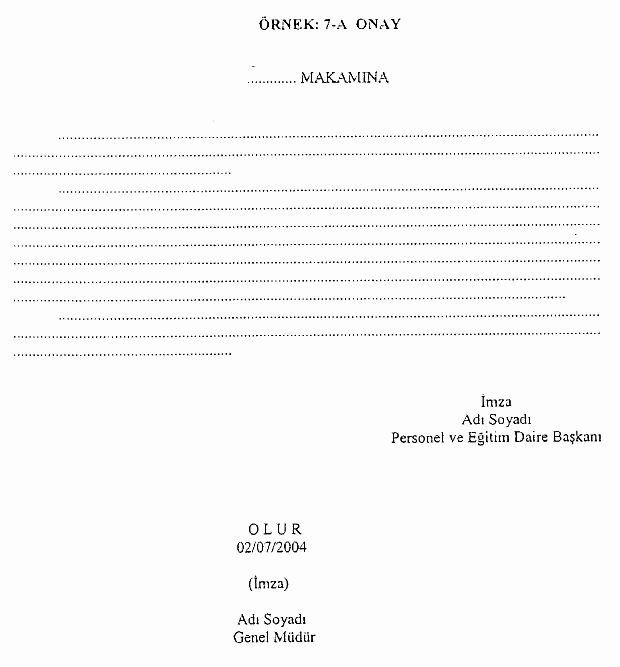 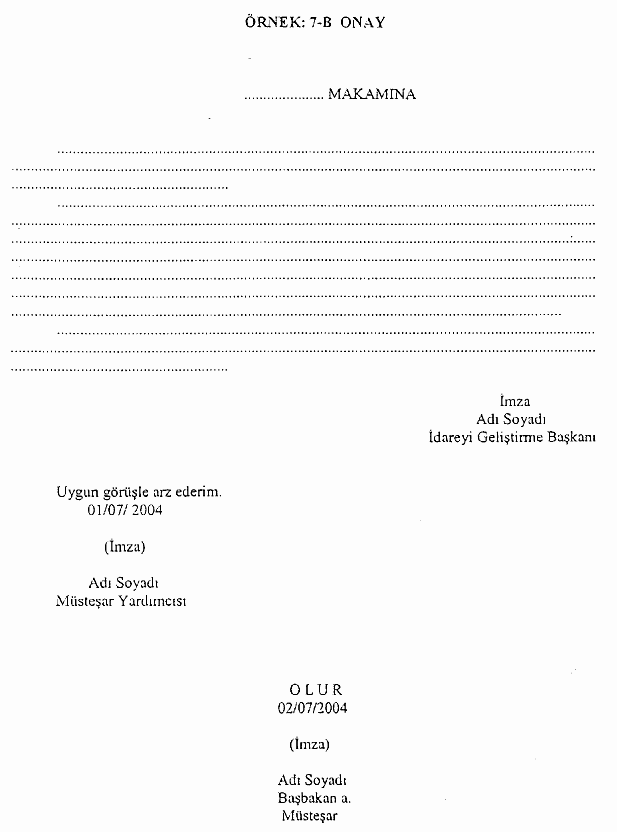 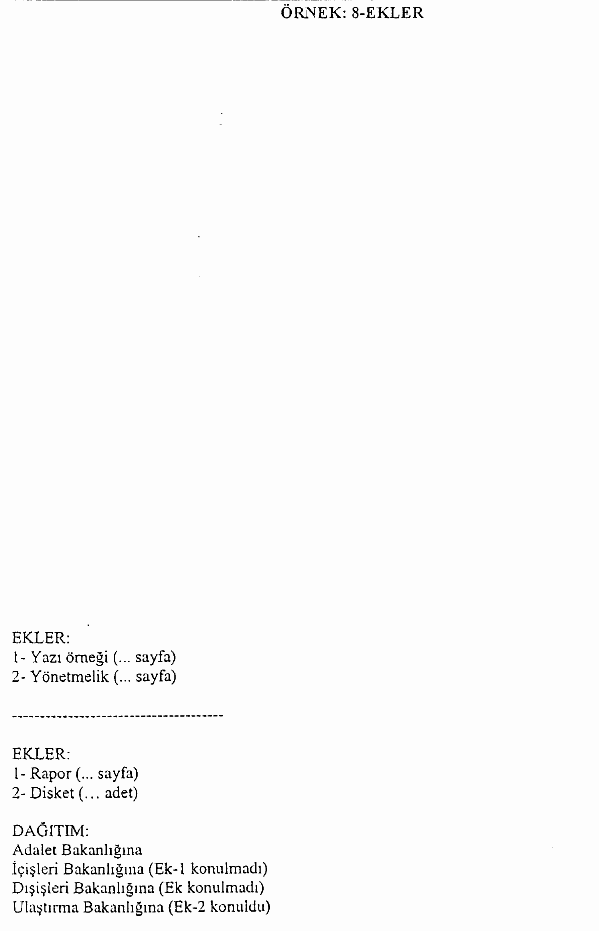 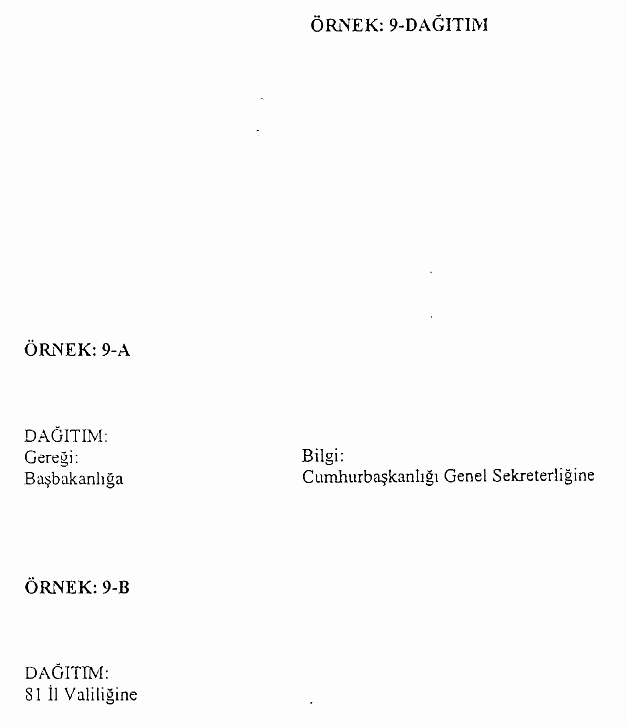 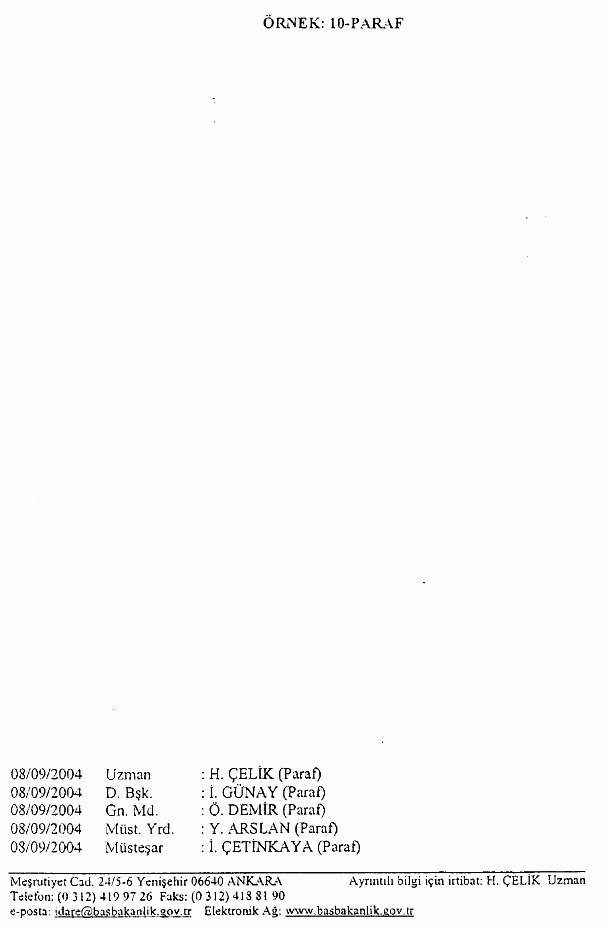 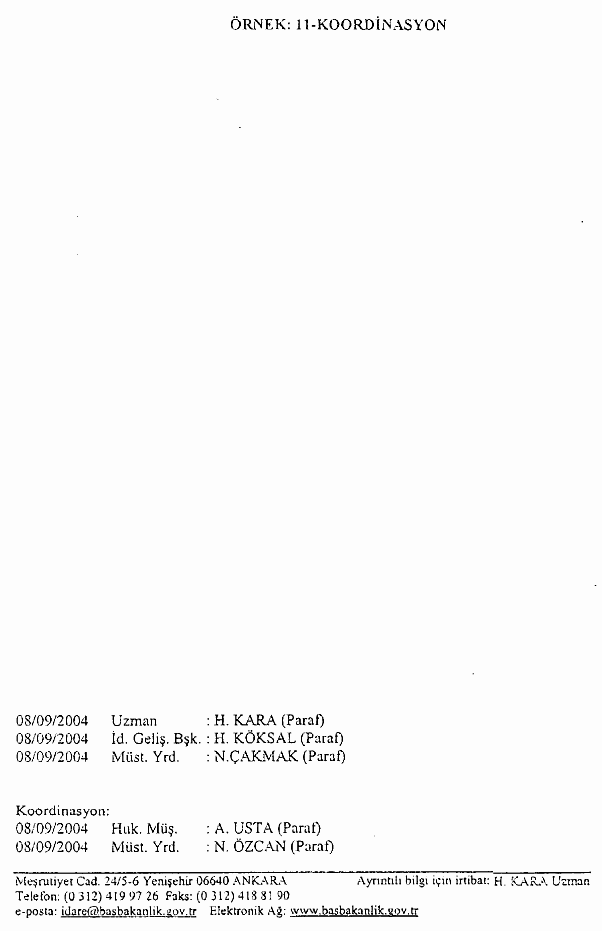 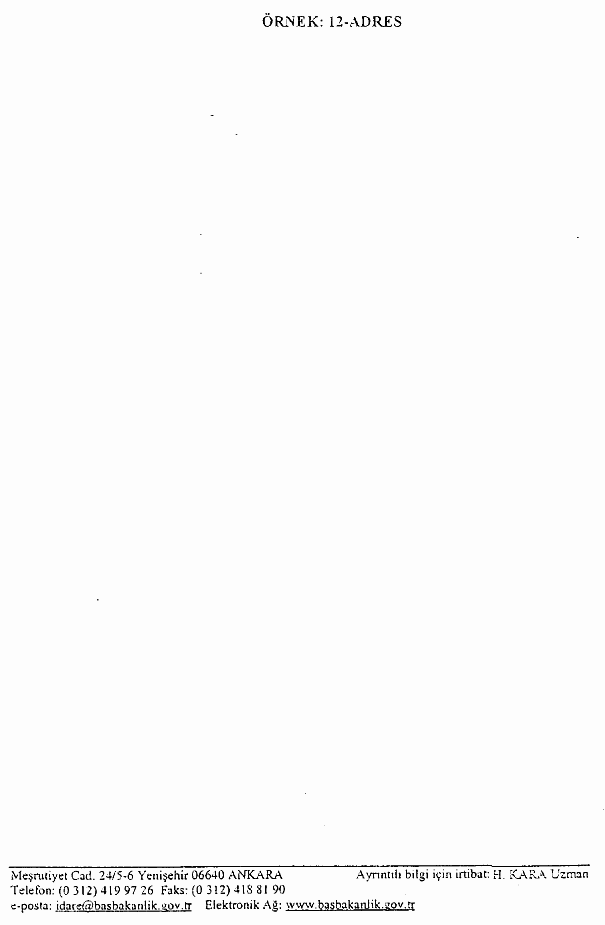 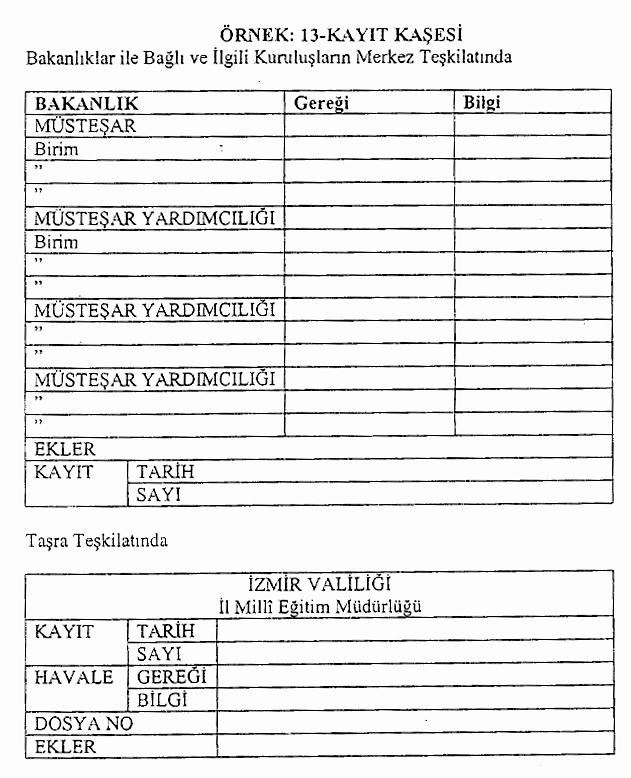 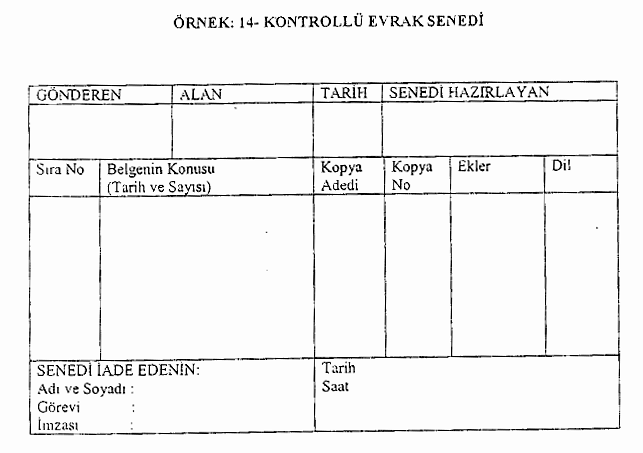 Recep Tayyip ERDOĞANBaşbakanM. V.GÖNÜLA. ŞENERM. A. ŞAHİNB. ATALAYDışişleri Bak. ve Başb. Yrd. V.Devlet Bak. ve Başb. Yrd.Devlet Bak. ve Başb. Yrd.Devlet BakanıA. BABACANM. AYDING. AKŞİTK. TÜZMENDevlet BakanıDevlet BakanıDevlet BakanıDevlet BakanıC. ÇİÇEKM. V.GÖNÜLA.AKSUK.UNAKITANAdalet BakanıMilli Savunma Bakanıİçişleri BakanıMaliye BakanıH.ÇELİKZ. ERGEZENR.AKDAĞB. YILDIRIMMilli Eğitim BakanıBayındırlık ve İskan BakanıSağlık BakanıUlaştırma BakanıS.GÜÇLÜM. BAŞESGİOĞLUC. ÇİÇEKTarım ve Köyişleri BakanıÇalışma ve Sos. Güv. BakanıSanayi ve Ticaret Bakanı V.M.H.GÜLERE. MUMCUO. PEPEEnerji ve Tabii Kaynaklar BakanıKültür ve Turizm BakanıÇevre ve Orman Bakanı